ADDRESS CHANGE REQUEST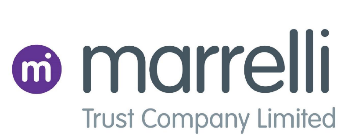 Please clearly PRINT the required information to enable us to accurately update the registry. THE COMPLETED FORM MAY BE SUBMITTED VIA ANY OF THE FOLLOWING METHODS: Email:	info@marrellitrust.caMail: 	Marrelli Trust Company Limited	Attention: Transfer Operations620 -1111 Melville Street
Vancouver, British Columbia
V6E 3V6 Full Name of Shareholder Full Name of Shareholder Company Name (if a corporate shareholder) Company Name (if a corporate shareholder) Name of Issuer:Name of Issuer:Previous Address (Include all former addresses if you have moved frequently) Previous Address (Include all former addresses if you have moved frequently) Apt No – Street No – PO Box, Street Name Apt No – Street No – PO Box, Street Name Apt No – Street No – PO Box, Street Name Apt No – Street No – PO Box, Street Name Apt No – Street No – PO Box, Street Name Apt No – Street No – PO Box, Street Name Previous Address (Include all former addresses if you have moved frequently) Previous Address (Include all former addresses if you have moved frequently) Town/City Town/City Province/Territory/State Province/Territory/State Province/Territory/State Province/Territory/State Previous Address (Include all former addresses if you have moved frequently) Previous Address (Include all former addresses if you have moved frequently) Country(if outside Canada) Country(if outside Canada) Postal Code/Zip Code Postal Code/Zip Code Postal Code/Zip Code Postal Code/Zip Code Previous Address (Include all former addresses if you have moved frequently) Previous Address (Include all former addresses if you have moved frequently) Apt No – Street No – PO Box, Street Name Apt No – Street No – PO Box, Street Name Apt No – Street No – PO Box, Street Name Apt No – Street No – PO Box, Street Name Apt No – Street No – PO Box, Street Name Apt No – Street No – PO Box, Street Name Previous Address (Include all former addresses if you have moved frequently) Previous Address (Include all former addresses if you have moved frequently) Town/City Town/City Province/Territory/State Province/Territory/State Province/Territory/State Province/Territory/State Previous Address (Include all former addresses if you have moved frequently) Previous Address (Include all former addresses if you have moved frequently) Country(if outside Canada) Country(if outside Canada) Postal Code/Zip Code Postal Code/Zip Code Postal Code/Zip Code Postal Code/Zip Code Current or New Address Current or New Address Apt No – Street No – PO Box, Street Name Apt No – Street No – PO Box, Street Name Apt No – Street No – PO Box, Street Name Apt No – Street No – PO Box, Street Name Apt No – Street No – PO Box, Street Name Apt No – Street No – PO Box, Street Name Current or New Address Current or New Address Town/City Town/City Town/City Province/Territory/State Province/Territory/State Province/Territory/State Current or New Address Current or New Address Country (if outside Canada) Country (if outside Canada) Country (if outside Canada) Postal Code/Zip Code Postal Code/Zip Code Postal Code/Zip Code E-mail Phone Phone Please mark (X) the box as it applies to you. Please mark (X) the box as it applies to you. Please mark (X) the box as it applies to you. Please mark (X) the box as it applies to you. Please mark (X) the box as it applies to you. Please mark (X) the box as it applies to you. Please mark (X) the box as it applies to you. Please mark (X) the box as it applies to you. x Registered shareholder. If you have a physical share certificate or DRS (direct registration statement) in your name or a company name to which the shares are held under a corporate registration. Registered shareholder. If you have a physical share certificate or DRS (direct registration statement) in your name or a company name to which the shares are held under a corporate registration. Registered shareholder. If you have a physical share certificate or DRS (direct registration statement) in your name or a company name to which the shares are held under a corporate registration. Registered shareholder. If you have a physical share certificate or DRS (direct registration statement) in your name or a company name to which the shares are held under a corporate registration. Registered shareholder. If you have a physical share certificate or DRS (direct registration statement) in your name or a company name to which the shares are held under a corporate registration. Registered shareholder. If you have a physical share certificate or DRS (direct registration statement) in your name or a company name to which the shares are held under a corporate registration. Registered shareholder. If you have a physical share certificate or DRS (direct registration statement) in your name or a company name to which the shares are held under a corporate registration. x Non-registered or beneficial shareholder. If the shares are managed and administered by a broker, bank or intermediary.  Non-registered or beneficial shareholder. If the shares are managed and administered by a broker, bank or intermediary.  Non-registered or beneficial shareholder. If the shares are managed and administered by a broker, bank or intermediary.  Non-registered or beneficial shareholder. If the shares are managed and administered by a broker, bank or intermediary.  Non-registered or beneficial shareholder. If the shares are managed and administered by a broker, bank or intermediary.  Non-registered or beneficial shareholder. If the shares are managed and administered by a broker, bank or intermediary.  Non-registered or beneficial shareholder. If the shares are managed and administered by a broker, bank or intermediary.  I hereby certify that the information given on this form is correct. I hereby certify that the information given on this form is correct. I hereby certify that the information given on this form is correct. I hereby certify that the information given on this form is correct. I hereby certify that the information given on this form is correct. I hereby certify that the information given on this form is correct. I hereby certify that the information given on this form is correct. I hereby certify that the information given on this form is correct. Shareholder Signature Shareholder Signature Please sign here. Please sign here. Please sign here. Please sign here. Date Day/Month/Year Authorized Representative Authorized Representative Please sign here. Authorized representative is the individual acting on behalf of the owner of the shares, if under a corporate registration. Please sign here. Authorized representative is the individual acting on behalf of the owner of the shares, if under a corporate registration. Please sign here. Authorized representative is the individual acting on behalf of the owner of the shares, if under a corporate registration. Please sign here. Authorized representative is the individual acting on behalf of the owner of the shares, if under a corporate registration. Date Day/Month/Year 